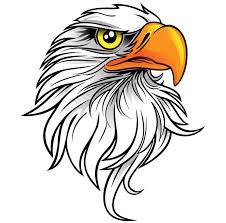 Mission “Fly like an Eagle” Invitational          August 21, 2021Dear Coach:The 10th Annual Mission “Fly like an Eagle” Invitational will be held on Saturday, August 21, 2021.  We plan on hosting the cross-country meet at K-White Junior High in Mission. The meet will consist of all divisions on a timed schedule beginning at 8:00am.  Times for the top 20 will be posted for each division. (8:00 AM)  Varsity Girls Division- 5K (Limit 10)		(8:30 AM)  Varsity Boys Division- 5K (Limit 10)(8:55 AM)  Junior Varsity Boys Division- 5K(9:25 AM)  Junior Varsity Girls Division- 2 Miles(9:45 AM)  Freshmen Girls – 2 miles(10:15 AM) Freshmen Boys- 2 miles Registration and packet pick-up will begin at 6:30am and the first race will begin at 8:00am.  There will be a coaches meeting at 7:45am at the finish line area. Restrooms will be available and training services will be provided by the MHS staff of trainers.  Buses will park in a designated parking lot.Awards for competition will be as follows:Team Champion Trophies to Division ChampsMedals top 20 in all divisions.The entry fee will be $ 150.00 per team or $10 per individual.Please make checks payable to “Mission Boys & Girls Runners Club”Send Checks to:Mission High School c/o Coach Maria Proctor 1802 Cleo DawsonMission, Texas 78572Good Luck with your upcoming season and we look forward to seeing you in Mission.For more information or questions, please contact:Head Boys Coach:  Elias Blanco    		Head Girls Coach:  Maria Proctor		        (956)451-7976					      (956)330-7214